Patient Travel Subsidy Scheme (PTSS)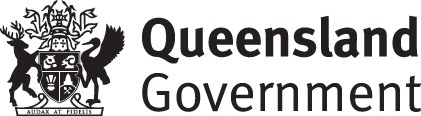 Travel referral (Form B)Title	Given name(s)	Family name	Date of birth (DD / MM / YY)Medicare card number–	–Expiry date (MM / YY)/Contact numberTreating specialist name	SpecialityTreatment facility nameTreatment facility address	Suburb / Town	Postcode Medical condition (include reason for referral)Is this the patient’s closest specialist?	Yes	No If no, provide reasonPatient has lodged / intends to lodge a third party or Workers Compensation Claim regarding this treatmentAppointment type:	Admission -New	ReviewOutpatient -New	ReviewThis condition may require ongoing travel for appointments?	Yes	No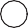 Appointment / Admission:	Date (DD / MM / YY)	Time (HH : MM)Clinically recommended mode of travel:Private motor vehicle	AirWeight of patient (kgs) - for charter flights onlyFerry	CharterClinical reason for selected mode of travel (based on patient’s circumstances):English is not the patient's first languageFurther details on travel requirements:Is the patient applying for a subsidy for accommodation*?Yes, private accommodation	Yes, commercial accommodation	Both	NoAdditional information (e.g. clinical reason to stay after appointment or discharge date, accommodation preference, etc.)*As per the eligibility criteria. Approved by Hospital and Health Service.Is the patient applying for a Patient Escort*?	Yes	NoPatient escort details:Title	Full name	Date of birth (DD / MM / YY) Contact number Clinical reasonDoes the patient escort require accommodation?Yes, same as patient	Yes, different to patient	No*As per the eligibility criteria. Approved by Hospital and Health Service.Referring clinician (or clinicians nominated representative) declaration:I certify that the information provided on this form is correct. I have advised the patient or guardian / carer that Hospital and Health Service staff may contact the referring facility and travel / accommodation providers regarding this referral. Referring clinician / nominated representative name(Clinician stamp)Contact number	Facility nameSignature	Date (DD / MM / YY)Contact number	Facility nameSignature	Date (DD / MM / YY)(Clinician stamp)(Clinician stamp)Hospital and Health Service approval:Approver nameSignatureDate (DD / MM / YY)Approver nameSignatureDate (DD / MM / YY)Special consideration - provide reason